May 5, 2022In Re:	C-2020-3020714(SEE ATTACHED LIST)John Kerr Musgrave IV v. The Pittsburgh Water and Sewer AuthorityCANCELLATION NOTICEThis is to inform you that a hearing on the above-captioned case has been cancelled:Type:		Evidentiary Call-In TelephonicDate:		Wednesday, May 25, 2022Time:		10:00 A.M.Presiding:	Administrative Law Judge Emily DeVoe		
Phone: 412.565.3550	Fax: 412.565.5692Please mark your records accordingly.C-2020-3020714 - JOHN KERR MUSGRAVE IV v. THE PITTSBURGH WATER AND SEWER AUTHORITY

JOHN KERR MUSGRAVE IV 
6059 BUNKERHILL STREET
PITTSBURGH PA  15206-1155
412.661.2374
jmusky@earthlink.net
Accepts eService

SHANNON BARKLEY ESQUIRE
PWSA
PENN LIBERTY PLAZA I
1200 PENN AVENUE 2ND FLOOR
PITTSBURGH PA  15222
412.676.6685
sbarkley@pgh2o.com
Accepts eService

LAUREN M BURGE ESQUIRE
ECKERT SEAMANS CHERIN & MELLOTT LLC
600 GRANT STREET 44TH FLOOR
PITTSBURGH PA  15219
412.566.2146
lburge@eckertseamans.com
Accepts eService
Representing The Pittsburgh Water and Sewer Authority

KAREN O MOURY ESQUIRE
ECKERT SEAMANS
213 MARKET STREET
HARRISBURG PA  17101
717.237.6036
kmoury@eckertseamans.com
Accepts eService
Representing The Pittsburgh Water and Sewer Authority
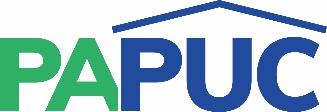 COMMONWEALTH OF PENNSYLVANIAPENNSYLVANIA PUBLIC UTILITY COMMISSIONCOMMONWEALTH KEYSTONE BUILDINGOffice of Administrative Law Judge400 NORTH STREETHARRISBURG, PENNSYLVANIA 17120